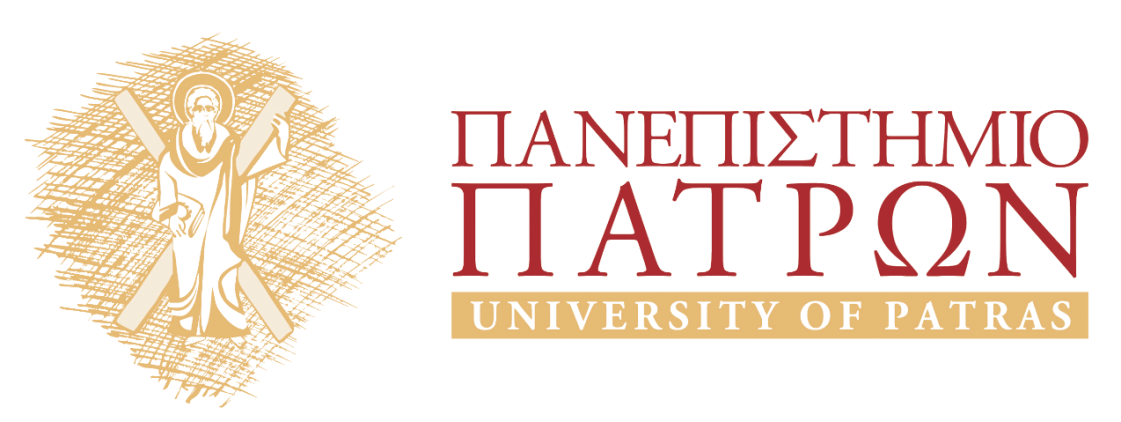 ΑριστοτέληςΕνότητα 16: H εξήγηση της φυσικής μεταβολής 2Στασινός ΣταυριανέαςΤμήμα Φιλοσοφίας 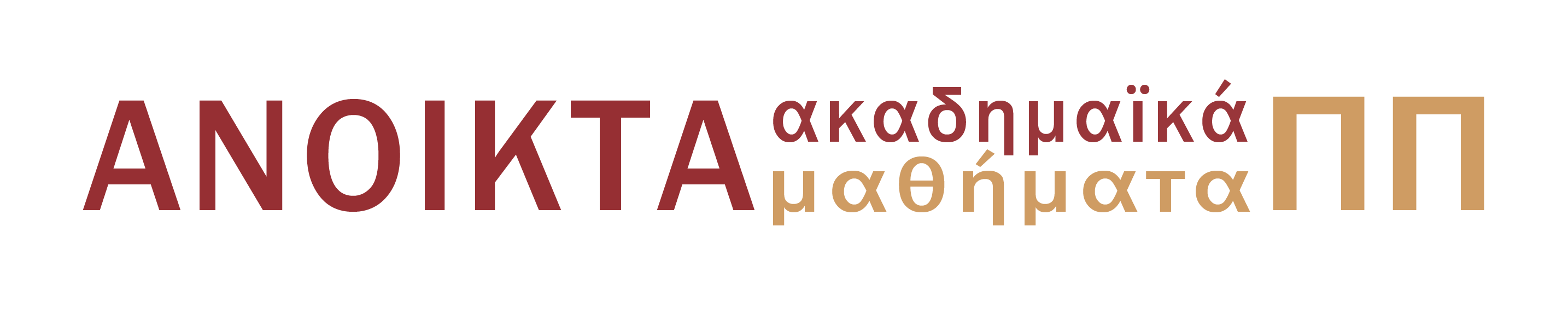 1.	Σκοποί ενότητας	22.	Δύο σημασίες του ρήματος γίγνεσθαι	22.1	Το Ελεατικό επιχείρημα	2Σκοποί ενότηταςΣκοπός της ενότητας είναι: (α) Να διακριθούν δύο διαφορετικές χρήσεις του όρου γίγνεσθαι και άρα οι δύο τύποι μεταβολών που αντιστοιχούν σε αυτές τις χρήσεις (ουσιώδεις και μη ουσιώδεις μεταβολές)(β) Να αναλυθεί το Ελεατικό επιχείρημα για το αδύνατο της φυσικής μεταβολής με βάση την διάκριση παραπάνω διάκριση, ώστε να δουμε τις αδυναμίες του συγκεκριμένου επιχειρήματος.Δύο σημασίες του ρήματος γίγνεσθαιΓίγνεσθαι τι (μεταβατική σημασία): Κάτι γίνεται κάτι άλλο (π.χ. Το φύλλο γίνεται κίτρινο) Γίγνεσθαι (ανετάβατη σημασία): Κάτι γίνεται, γεννιέται, δημιουργείται (π.χ. Γεννιέται ο καρπός, ένα δένδρο, ο Σωκράτης κτλ.)Aντίστοιχα έχουμε δύο σημασίες του ρήματος έστι. Τη μεταβατική ή οποία παίρνει ως συμπλήρωμα ένα κατηγορούμενο (π.χ. Ο Σωκράτης είναι σοφός) και την αμετάβατη η οποία σημαίνει ότι κάτι υπάρχει (π.χ. Ο Θεός είναι). Το Ελεατικό επιχείρημαΈστω ότι η μεταβολή υφίσταται στη φύσηΚάθε τι που γεννιέται με τη μεταβολή είτε είναι είτε δεν είναι πριν γεννηθείΚάτι που είναι, δεν μπορεί να γεννηθείΚάτι που δεν είναι, δεν μπορεί να γεννηθεί(Από τις 2,3 & 4) Τίποτε δεν μπορεί να γεννηθείΗ προκείμενη 5 αντιφάσκει προς την αρχική μας υπόθεση, την 1. Επομένως η υπόθεση 1 πρέπει να απορριφθεί. Αμφίσημοι όροι στο Ελεατικό επιχείρημα: Οι προκείμενες 3 & 4 είναι αμφίσημες εφόσον το ρήμα γίγνεσθαι που περιέχουν έχει δύο διαφορετικές χρήσεις. Η (3) Κάτι που είναι, δεν μπορεί να γίγνεται, μπορεί να διαβαστεί ως(3α) Κάτι που είναι δεν μπορεί να γεννηθεί (αληθής) ή(3β) Κάτι που είναι δεν μπορεί να μεταβληθεί, δηλαδή να αλλάξει μια ιδιότητα του (ψευδής). Η (4) Κάτι που δεν είναι, δεν μπορεί να γίγνεται, μπορεί να διαβαστεί ως(4α) Κάτι που δεν είναι δεν μπορεί να γεννηθεί (ψευδής), ή(4β) Κάτι που δεν είναι δεν μπορεί να μεταβληθεί, δηλαδή δεν μπορεί να αλλάξει μια ιδιότητα του (αληθής).Άρα οι προκείμενες του Ελεατικού επιχειρήματος δεν είναι αληθείς σε κάθε μια από τις δυνατές αναγνώσεις τους. Επομένως το επιχείρημα των Ελεατών (όπως μας το μεταφέρει ο Αριστοτέλης) δεν είναι έγκυρο. Σημείωμα ΑναφοράςCopyright Πανεπιστήμιο Πατρών, Στασινός Σταυριανέας, 2015. «Αριστοτέλης: Ενότητα 16 Η εξήγηση της φυσικής μεταβολής 2 Ό﷽﷽﷽﷽﷽﷽﷽﷽ι κατηγορεκε ο ΣωκρΌ﷽﷽﷽﷽﷽﷽﷽﷽ι κατηγορεκε ο Σωκρ». Έκδοση: 1.0. Πάτρα 2015. Διαθέσιμο από τη δικτυακή διεύθυνση: https://eclass.upatras.gr/courses/PHIL1803/Σημείωμα ΑδειοδότησηςΤο παρόν υλικό διατίθεται με τους όρους της άδειας χρήσης Creative Commons Αναφορά, Μη Εμπορική Χρήση Παρόμοια Διανομή 4.0 [1] ή μεταγενέστερη, Διεθνής Έκδοση.   Εξαιρούνται τα αυτοτελή έργα τρίτων π.χ. φωτογραφίες, διαγράμματα κ.λ.π.,  τα οποία εμπεριέχονται σε αυτό και τα οποία αναφέρονται μαζί με τους όρους χρήσης τους στο «Σημείωμα Χρήσης Έργων Τρίτων».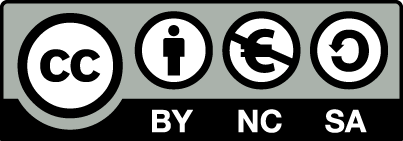 [1] http://creativecommons.org/licenses/by-nc-sa/4.0/ Ως Μη Εμπορική ορίζεται η χρήση:που δεν περιλαμβάνει άμεσο ή έμμεσο οικονομικό όφελος από την χρήση του έργου, για το διανομέα του έργου και αδειοδόχοπου δεν περιλαμβάνει οικονομική συναλλαγή ως προϋπόθεση για τη χρήση ή πρόσβαση στο έργοπου δεν προσπορίζει στο διανομέα του έργου και αδειοδόχο έμμεσο οικονομικό όφελος (π.χ. διαφημίσεις) από την προβολή του έργου σε διαδικτυακό τόποΟ δικαιούχος μπορεί να παρέχει στον αδειοδόχο ξεχωριστή άδεια να χρησιμοποιεί το έργο για εμπορική χρήση, εφόσον αυτό του ζητηθεί.Διατήρηση ΣημειωμάτωνΟποιαδήποτε αναπαραγωγή ή διασκευή του υλικού θα πρέπει να συμπεριλαμβάνει:το Σημείωμα Αναφοράςτο Σημείωμα Αδειοδότησηςτη δήλωση Διατήρησης Σημειωμάτων το Σημείωμα Χρήσης Έργων Τρίτων (εφόσον υπάρχει)μαζί με τους συνοδευόμενους υπερσυνδέσμους.ΧρηματοδότησηΤο παρόν εκπαιδευτικό υλικό έχει αναπτυχθεί στo πλαίσιo του εκπαιδευτικού έργου του διδάσκοντα.Το έργο «Ανοικτά Ακαδημαϊκά Μαθήματα στο Πανεπιστήμιο Πατρών» έχει χρηματοδοτήσει μόνο τη αναδιαμόρφωση του εκπαιδευτικού υλικού. Το έργο υλοποιείται στο πλαίσιο του Επιχειρησιακού Προγράμματος «Εκπαίδευση και Δια Βίου Μάθηση» και συγχρηματοδοτείται από την Ευρωπαϊκή Ένωση (Ευρωπαϊκό Κοινωνικό Ταμείο) και από εθνικούς πόρους.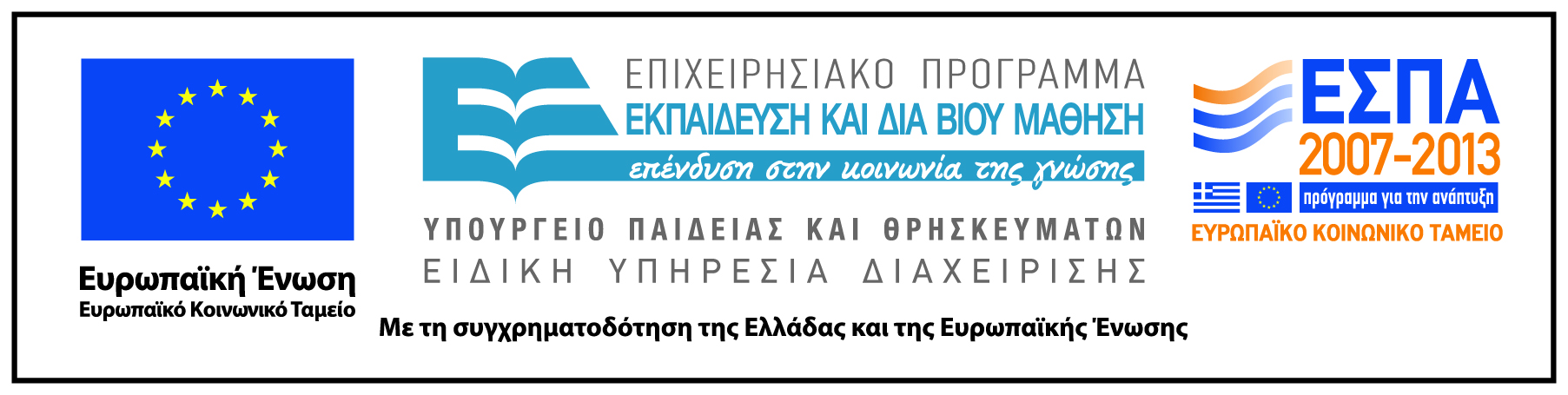 